СодержаниеОБЩИЕ ПОЛОЖЕНИЯ	3I. РАЗМЕЩЕНИЕ ОБЪЕКТОВ КАПИТАЛЬНОГО СТРОИТЕЛЬСТВА	41. Перечень планируемых к размещению объектов капитального строительства местного значения	41.1	Жилищный фонд	41.2	Социальная сфера	41.3 Транспортная инфраструктура	41.4 Инженерная инфраструктура	51.4.1 Водоснабжение	51.4.2 Канализация	51.4.3 Теплоснабжение	51.4.4 Электроснабжение	62. Перечень планируемых к размещению объектов капитального строительства регионального значения	63. Перечень планируемых к размещению объектов капитального строительства федерального значения	6II. ХАРАКТЕРИСТИКИ ПЛАНИРУЕМОГО РАЗВИТИЯ ТЕРРИТОРИИ	7ОБЩИЕ ПОЛОЖЕНИЯПроект планировки территории представляет собой вид документации по планировке территории, подготовка которого осуществляется для выделения элементов планировочной структуры, установления параметров планируемого развития элементов планировочной структуры, зон планируемого размещения объектов федерального значения, объектов регионального значения, объектов местного значения.Подготовка проекта планировки осуществляется в отношении застроенных или подлежащих застройке территорий.Состав и содержание проекта планировки территории устанавливаются Градостроительным кодексом РФ, законами и иными нормативными правовыми актами Ханты-Мансийского автономного округа – Югры.Настоящее положение о размещении объектов капитального строительства федерального, регионального или местного значения (далее – Положение), представляет собой текстовую часть проекта планировки территории, подлежащего утверждению главой местной администрации поселения, состоящую из двух разделов.В первом разделе Положения закрепляется перечень планируемых к размещению на территории муниципального образования объектов местного значения, объектов регионального значения, объектов федерального значения, строительство которых финансируется за счет средств соответствующего бюджета. Во втором разделе Положения приводятся характеристики планируемого развития территории, основанные на анализе размещения объектов капитального строительства различного функционального назначения, систем социального, транспортного обслуживания и инженерно-технического обеспечения, строительство и эксплуатация которых финансируется, в том числе, за счет частных средств. I. РАЗМЕЩЕНИЕ ОБЪЕКТОВ КАПИТАЛЬНОГО СТРОИТЕЛЬСТВА 1. Перечень планируемых к размещению объектов капитального строительства местного значенияЖилищный фондВ границах проекта планировки размещение объектов жилищного фонда не предусмотрено. Социальная сфераВ границах проекта планировки размещение объектов социального обеспечения не предусмотрено. 1.3 Транспортная инфраструктураУлицы и дороги местного значения- протяженность: 1,58 км (в том числе 1,13 км реконструкция),- вид покрытия: капитальное (асфальтобетонное).	2) Проезды- протяженность: 1,35 км (в том числе 0,61 км реконструкция),- вид покрытия: капитальное (асфальтобетонное).Технические показатели развития системы транспортного обслуживания уточнить на стадии рабочего проектирования.1.4 Инженерная инфраструктура1.4.1 ВодоснабжениеТрубопровод- способ прокладки: подземный,- материал: определить на стадии рабочего проектирования,- протяженность:0,35 км.1.4.2 Канализация1) Трубопровод (самотечный коллектор)- способ прокладки: подземный,- материал: определить на стадии рабочего проектирования,- протяженность: 1,1 км.2) Трубопровод (напорный коллектор)- способ прокладки: подземный,- материал: определить на стадии рабочего проектирования,- протяженность: 0,3 км.1.4.3 ТеплоснабжениеТрубопровод- способ прокладки: подземный,- материал: сталь,- протяженность: 1,3 км.1.4.4 Электроснабжение1) Линия электропередачи 0,4 КВт - способ прокладки: воздушный,- материал: самонесущий изолированный провод, - протяженность: 0,024 км.2) Кабельная линия 0,4 КВт - способ прокладки: подземный,- материал: электрокабель, - протяженность: 0,2 км.1.4.5 Газоснабжение1) Газопроводы низкого давления- способ прокладки: подземный,- материал: сталь (полиэтилен),- протяженность: 0,46 км.Технические показатели развития системы инженерно-технического обеспечения уточнить на стадии рабочего проектирования.2. Перечень планируемых к размещению объектов капитального строительства регионального значенияРазмещение объектов капитального строительства регионального значения на территории проектирования не предусмотрено.3. Перечень планируемых к размещению объектов капитального строительства федерального значенияРазмещение объектов капитального строительства федерального значения на территории проектирования не предусмотрено.II. ХАРАКТЕРИСТИКИ ПЛАНИРУЕМОГО РАЗВИТИЯ ТЕРРИТОРИИ№ п/пНаименование показателяЕдиница измеренияЗначение1ТЕРРИТОРИЯТЕРРИТОРИЯТЕРРИТОРИЯ1.1Общая площадь земель в проектных границахга24,601.2Площадь территории в границах красных линийга19,371.3Зоны планируемого размещения объектов1.3.1-  жилой застройкига10,631.3.2- административного, социального и коммунально-бытового назначенияга4,361.3.3- рекреациига0,601.3.4- инженерной и транспортной инфраструктурыга9,011.4Зона планируемого размещения объектов федерального, регионального и местного значенияга9,121.5Плотность застройкитыс.м2/га1,82НАСЕЛЕНИЕНАСЕЛЕНИЕНАСЕЛЕНИЕ2.1Численность населениячел.912.2Плотность населениячел./га373ЖИЛИЩНЫЙ ФОНДЖИЛИЩНЫЙ ФОНДЖИЛИЩНЫЙ ФОНД3.1Общий объем социального жилищного фондатыс.м2-3.1Общий объем социального жилищного фондакол-во домов-3.2Общий объем коммерческого жилищного фонда, в том числе:тыс.м28,053.2Общий объем коммерческого жилищного фонда, в том числе:кол-во домов143.2.1одноквартирные 1-этажные жилые доматыс.м20,173.2.1одноквартирные 1-этажные жилые домакол-во домов23.2.2многоквартирные 1-этажные жилые доматыс.м21,513.2.2многоквартирные 1-этажные жилые домакол-во домов43.2.3многоквартирные 2-этажные жилые доматыс.м26,373.2.3многоквартирные 2-этажные жилые домакол-во домов83.2.3Средняя этажность застройкиэтаж1,73.3Плотность жилой застройки%22,54ОБЪЕКТЫ СОЦИАЛЬНОЙ ИНФРАСТРУКТУРЫОБЪЕКТЫ СОЦИАЛЬНОЙ ИНФРАСТРУКТУРЫОБЪЕКТЫ СОЦИАЛЬНОЙ ИНФРАСТРУКТУРЫ4.1Объект общественно-делового назначенияобъект/м22/17114.2Магазинобъект/м2 торговой площади3/2344.3Пункт бытового обслуживанияобъект/м21/1805ОБЪЕКТЫ ТРАНСПОРТНОЙ ИНФРАСТРУКТУРЫОБЪЕКТЫ ТРАНСПОРТНОЙ ИНФРАСТРУКТУРЫОБЪЕКТЫ ТРАНСПОРТНОЙ ИНФРАСТРУКТУРЫ5.1Улицы и дороги местного значениякм1,585.2Проездыкм1,356ОБЪЕКТЫ ИНЖЕНЕРНОЙ ИНФРАСТРУКТУРЫОБЪЕКТЫ ИНЖЕНЕРНОЙ ИНФРАСТРУКТУРЫОБЪЕКТЫ ИНЖЕНЕРНОЙ ИНФРАСТРУКТУРЫ6.1Водоснабжение:6.1.1- трубопроводкм0,356.2Канализация6.2.1- трубопровод (самотечный коллектор)км1,16.2.2- трубопровод (напорный коллектор)км0,36.3Теплоснабжение6.3.1- трубопроводкм1,36.4Газоснабжение6.4.1- трубопроводкм0,466.5Электроснабжение6.5.1- линия электропередач 0,4 кВкм0,026.5.2- кабельная линия 0,4 кВкм0,2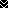 